برنامج التنمية المعرفية انطلاقفي ضوء توجيهات معالي مدير الجامعة الدكتور خالد بن سعد المقرن ومتابعة سعادة عميد كلية العلوم والدراسات الانسانية بالغاط الدكتور خالد بن عبدالله الشافي ، وفي إطار تحقيق الشراكة المجتمعية يسر كلية العلوم والدراسات الإنسانية بالغاط  وبمشاركة جميع أقسام الكلية إطلاق  " برنامج التنمية المعرفية " والذي يهدف الى تقديم ١٣ دورة تدريبية للمجتمع المحلي تستهدف اكثر من ٣٠٠ موظف وموظفة من منسوبي الجهات الحكومية بمحافظة الغاط والبالغ عددها  ٢٢ جهة حكومية. ويقدم هذي الدورات نخبة من اعضاء هيئة التدريس بالكلية ، وذلك اعتباراً من تاريخ ٣٠ / ٦ / ١٤٣٦  كما هو موضح بالجدول التالي:هذا وقد عبر سعادة عميد الكلية عن بالغ شكره وتقديره لجميع الزملاء في الكلية ولجميع الجهات المشاركة في البرامج والجهات المتعاونة مع الكلية وفي مقدمتها عمادة خدمة المجتمع والتعليم المستمر ، وإدارة التعليم بالمحافظة ومركز الرحمانية. 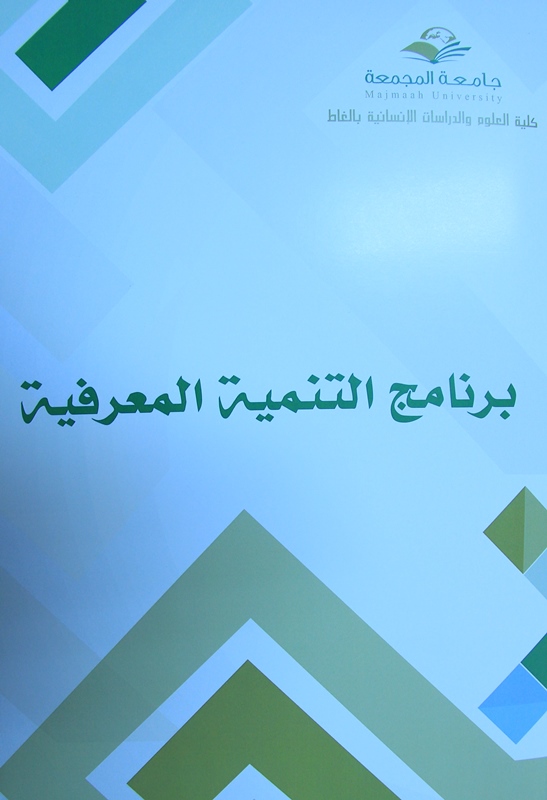 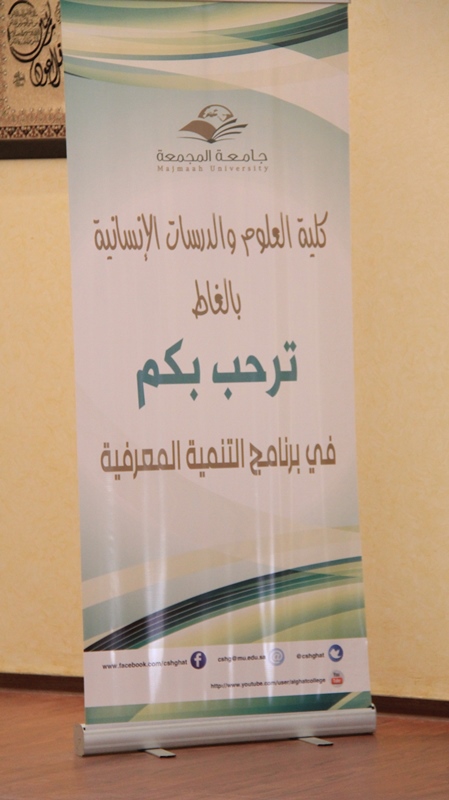 ماسم الدورةموعد الدورةمكان انعقاد الدورة1استخدام برنامج معالج النصوصالاثنين 1/7/1436 هـقاعة التدريب بإدارة التعليم2المحررات في النظام السعوديالاثنين 1/7/1436 هـمركز الرحمانية الثقافي3إعداد القيادة الإدارية و مهارة التفاوضالثلاثاء2/7/1436 هـقاعة التدريب بإدارة التعليم4استخدام برنامج اكسل للجداول الالكترونيةالأربعاء3/7/1436 هـقاعة التدريب بإدارة التعليم5مهارات التواصل باللغة الانجليزيةالأربعاء3/7/1436 هـمركز الرحمانية الثقافي6التخطيط الاستراتيجي الشخصيالخميس4/7/1436هـمركز الرحمانية الثقافي7Teachers Trainingالأحد30/6/1436هـقاعة التدريب بإدارة التعليم8جرائم المعلوماتيةالشباب و مواقع التواصل الاجتماعيالثلاثاء 2/7/1436 هـمركز الرحمانية الثقافي9المخدرات و اثرها على الفرد و المجتمع من المنظور القانونيالثلاثاء 2/7/1436 هـمركز الرحمانية الثقافي10الحوسبة السحابيةالاثنين 1 /7/1436مركز التدريب النسوي بإدارة التعليم11اخلاقيات العمل الوظيفيالثلاثاء2/7/1436 هـمركز الرحمانية الثقافي12معايير التميز المؤسسيالاربعاء3/7/1436 هـمركز الرحمانية الثقافي13مهارات القيادة التربويةالاحد30/6/1436 هـمركز التدريب النسوي بإدارة التعليم